Lección 17: Comparemos y ordenemos númerosComparemos y ordenemos números.Calentamiento: Cuál es diferente: Afirmaciones de comparación¿Cuál es diferente?A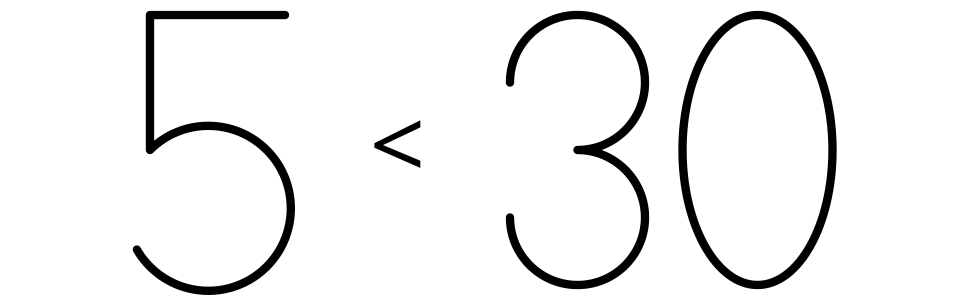 B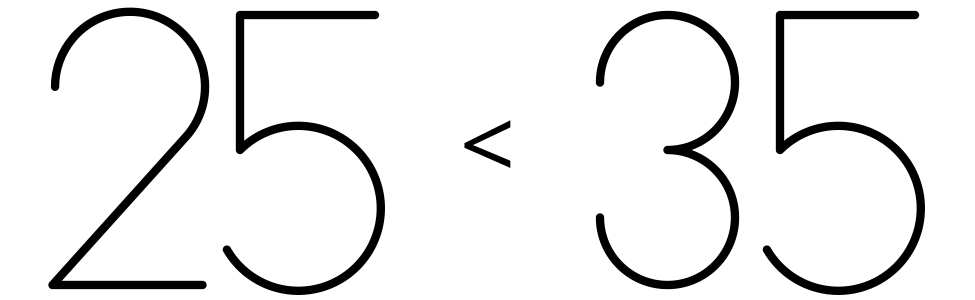 C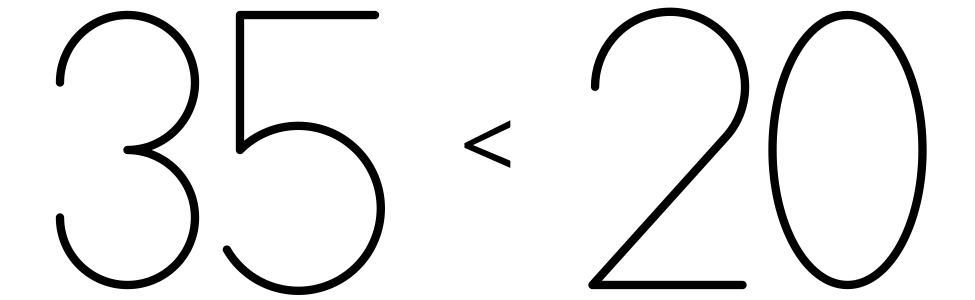 D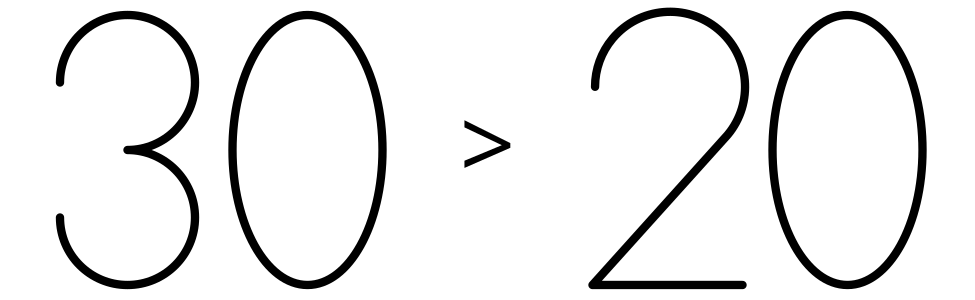 17.1: Comparemos y ordenemos cantidades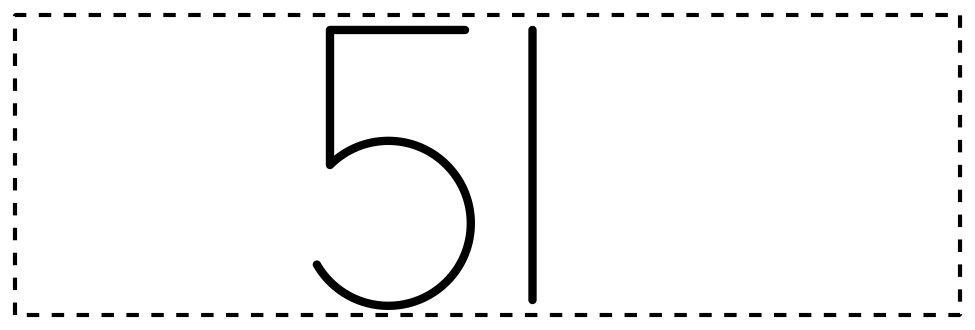 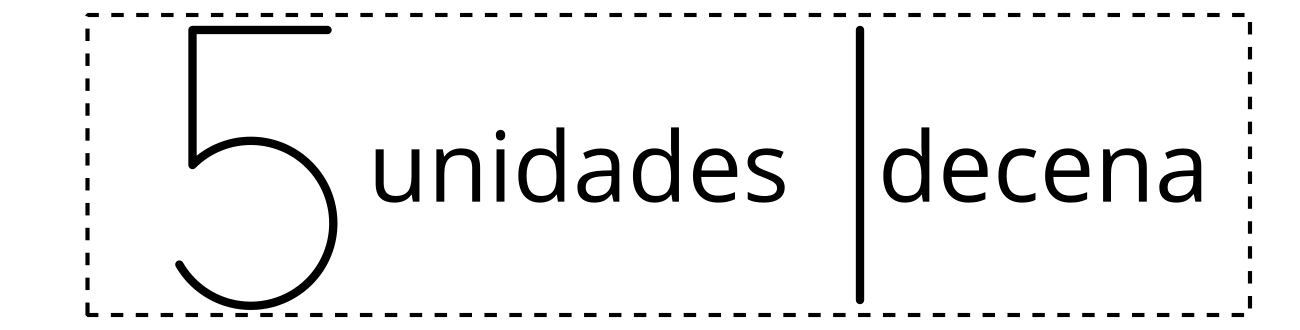 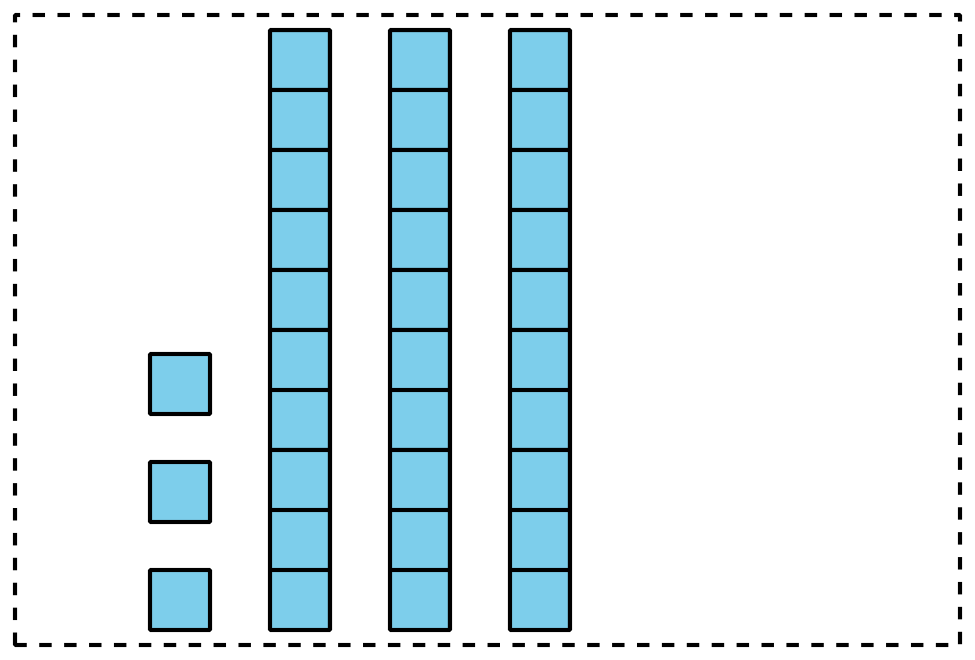 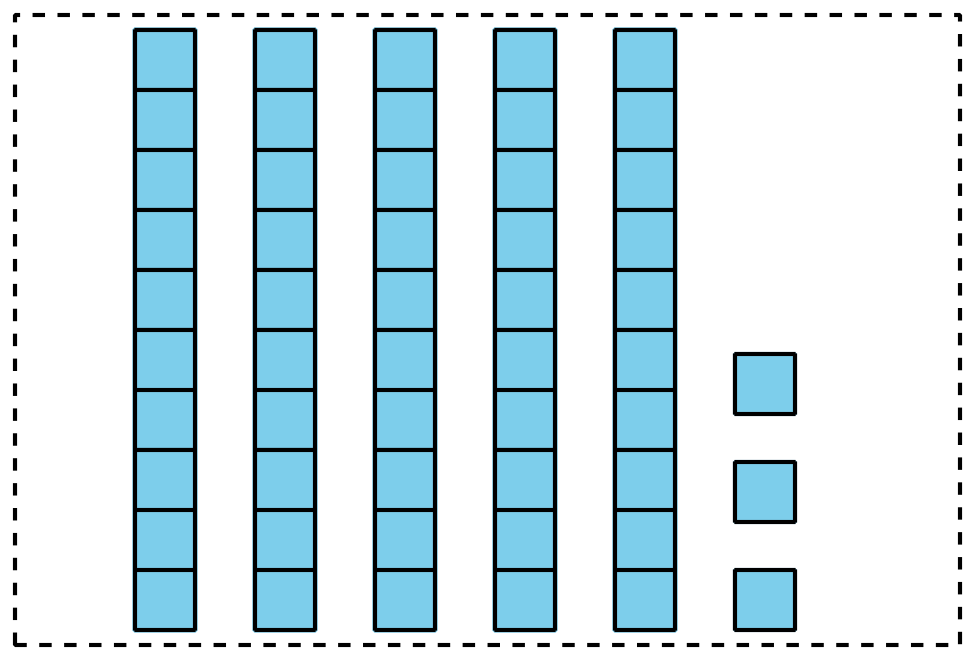 Escoge un grupo de tarjetas.
Ordena las tarjetas de menor a mayor.
Prepárate para explicar cómo ordenaste tus tarjetas. Escribe los números en orden, de menor a mayor.Grupo A: ______________________________________________Grupo B: ______________________________________________Grupo C: ______________________________________________Grupo D: ______________________________________________Si te queda tiempo:
Mezcla dos grupos de tarjetas.
Ordénalas de menor a mayor.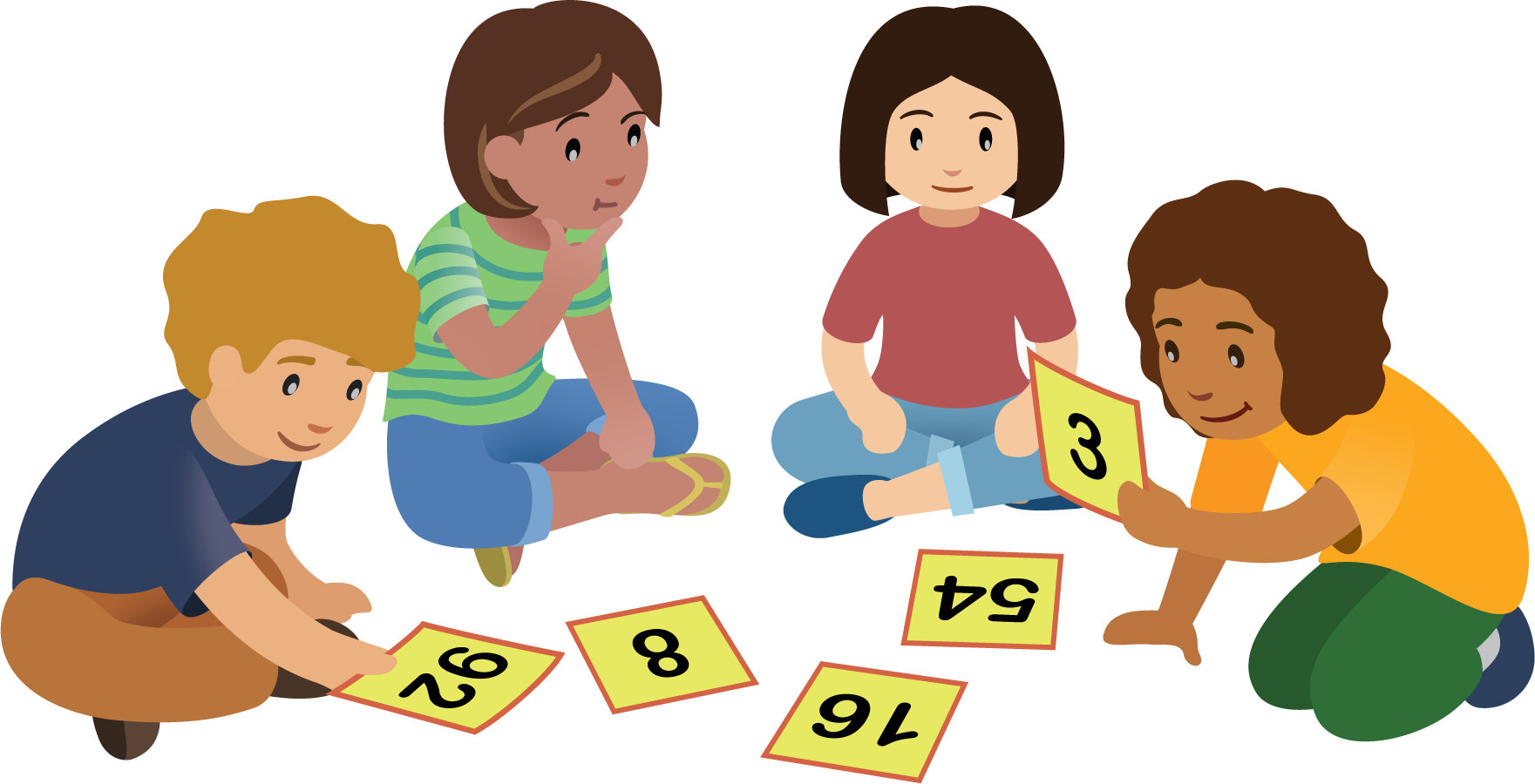 17.2: Ordenemos númerosEstos son algunos números en orden:15105099Agrega estos números a la lista:498259813Asegúrate de que todos los números estén ordenados de menor a mayor.Escoge 2 números. Explica cómo supiste dónde ubicarlos.Yo sabía dónde ubicar  porqueYo sabía dónde ubicar  porque En cada caso, escribe un número que haga que la afirmación de comparación sea verdadera. Section SummarySection SummaryUsamos el número de decenas y unidades para comparar números.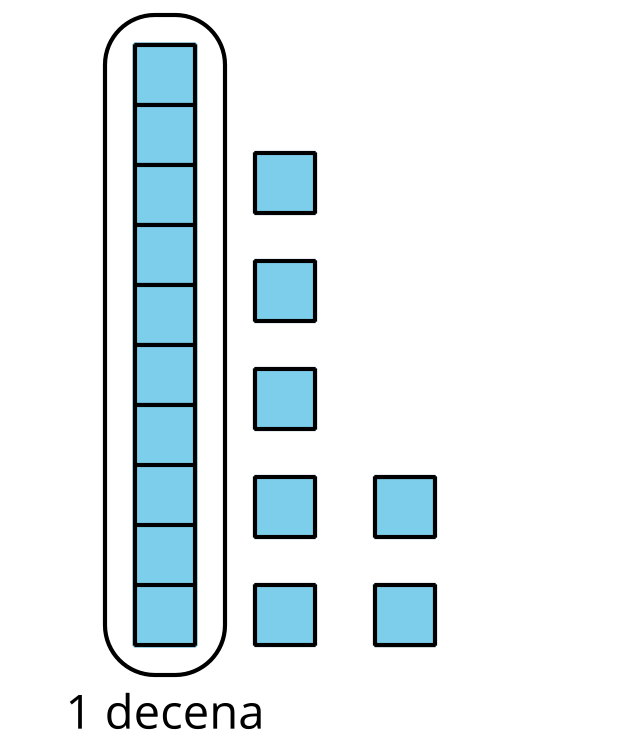 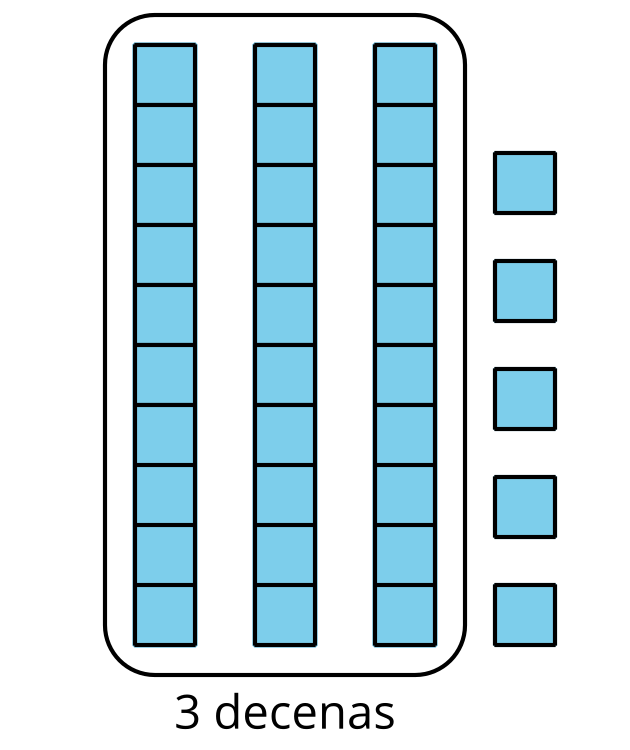 17 tiene 1 decena y 35 tiene 3 decenas, entonces 17 es menor que 35.
17 es menor que 35.
35 es mayor que 17.
35 es igual a 35.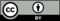 © CC BY 2021 Illustrative Mathematics®